
SPISAK SUDSKIH TUMAČA ZA GRAD BAČ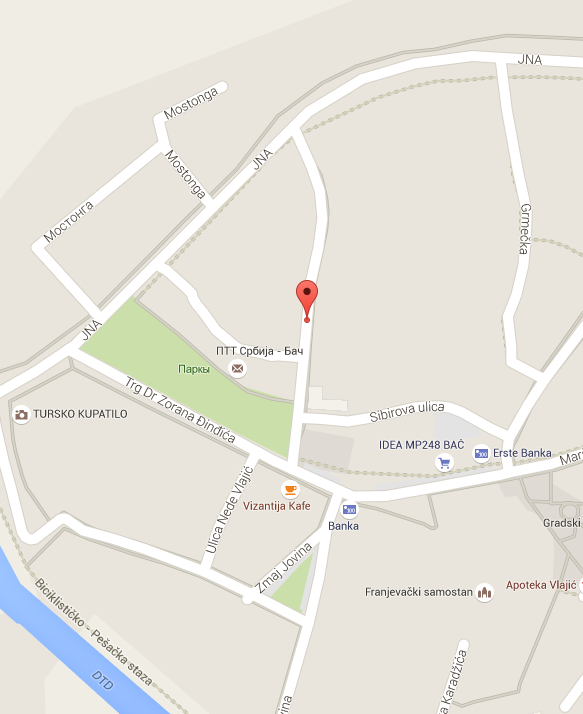 Sudski tumač za engleski jezik Bač
Sudski tumač za hebrejski jezik Bač
Sudski tumač za nemački jezik Bač
Sudski tumač za persijski jezik Bač
Sudski tumač za francuski jezik Bač
Sudski tumač za hrvatski jezik Bač
Sudski tumač za italijanski jezik Bač
Sudski tumač za japanski jezik Bač
Sudski tumač za ruski jezik Bač
Sudski tumač za latinski jezik Bač
Sudski tumač za norveški jezik Bač
Sudski tumač za mađarski jezik Bač
Sudski tumač za švedski jezik Bač
Sudski tumač za makedonski jezik Bač
Sudski tumač za španski jezik Bač
Sudski tumač za pakistanski jezik Bač
Sudski tumač za kineski jezik Bač
Sudski tumač za znakovni jezik BačSudski tumač za bosanski jezik Bač
Sudski tumač za poljski jezik Bač
Sudski tumač za arapski jezik Bač
Sudski tumač za portugalski jezik Bač
Sudski tumač za albanski jezik Bač
Sudski tumač za romski jezik Bač
Sudski tumač za belgijski jezik Bač
Sudski tumač za rumunski jezik Bač
Sudski tumač za bugarski jezik Bač
Sudski tumač za slovački jezik Bač
Sudski tumač za češki jezik Bač
Sudski tumač za slovenački jezik Bač
Sudski tumač za danski jezik Bač
Sudski tumač za turski jezik Bač
Sudski tumač za finski jezik Bač
Sudski tumač za ukrajinski jezik Bač
Sudski tumač za grčki jezik Bač
Sudski tumač za holandski jezik Bač
Sudski tumač za korejski jezik Bač
Sudski tumač za estonski jezik BačLokacijaul. Bačka bb, 21420 BačInternetakademijaoxford.comTelefon069/4 – 5555 - 84Radno vreme8:00 AM – 4:00 PM
9:00 AM – 2:00 PM (Subotom)